Code # Course Deletion Proposal Form Undergraduate Curriculum Council - Print 1 copy for signatures and save 1 electronic copy. Graduate Council - Print 1 copy for signatures and send 1 electronic copy to pheath@astate.edu1. Course Title, Prefix and Number2. Contact Person (Name, Email Address, Phone Number)3. Last semester course will be offeredPlease clarify by selecting one of the following:Remove from bulletin for    Other   - 4. Student Populationa. The course was initially created for what student population? b. How will deletion of this course affect those students?College, Departmental, or Program Changes5. 	a. How will this affect the college, department, and/or program?b. Does this program and/or course affect another department?  If yes, please provide contact information from the Dean, Department Head, and/ or Program Director whose area this affects.	c. Please provide a short justification for why this course being deleted from program.6.  Is there currently a course listed in the bulletin which is equivalent to this one? If yes, which course(s)? 7.  Will this course be equivalent to a new course? If yes, what course? Bulletin Changes Undergraduate Bulletin 2015-2016, p. 239 [BA Sociology]p. 471SOC 3363. Sociology of Religion Examines the relationship of religion to society, focusing on the functions and dysfunctions of religious systems on other social institutions. Demand. SOC 3373. Technology and Society This course will critically examine how technology has changed the society in which we live. In doing so, we will explore how technologies are introduced, who benefits from their implementation, the risks involved with technologies, and how technology can be controlled. Spring. SOC 3381. Social Statistics Laboratory Laboratory associated with SOC 3383. Two hours per week. Corequisite, SOC 3383. Fall, Spring. SOC 3383. Social Statistics Central concepts and techniques of conducting descriptive and inferential analysis employed in quantitative investigation to understand social processes and phenomena. Prerequisites, MATH 1023 or MATH course that requires MATH 1023 as a prerequisite. Corequisites, SOC 3381 Social Statistics Laboratory. Fall, Spring. SOC 3463. Collective Behavior Various types of unusual group behavior, such as panics, riots, protests, fads, urban myths and legends, and millenarian groups. Fall, Spring, Summer. SOC 4003. Perspective on Death and Dying A multidisciplinary overview of major themes and perspectives on dying, death, and bereavement, including historical, cultural, social, and psychological aspects. Medical, legal and ethical issues. Grief and bereavement. The death system. Violent death, disasters and megadeath. Beyond death. Prerequisite, minimum of 60 hours. Summer. SOC 4053. Today’s Families Interdisciplinary Approaches An interdisciplinary course designed to promote a critical approach to examining the family and its role in society. Prerequisite, 12 hours of coursework in Interdisciplinary Family Minor or instructors permission. Cross listed as ECH 4053, NRS 4053, PSY 4053. Spring. SOC 4063. Sociology of Disasters Discusses socio-cultural aspects of natural and human made disasters, with an emphasis on social causes and consequences. Spring, even. SOC 4073. Sociology of Family Violence An overview of the causes, prevalence and consequences of child abuse, intimate partner violence, and elder abuse. Fall, odd. SOC 4203. Social Deviance Describes and explains the violation of social norms. Spring. SOC 4213. The Sociology of Childhood and Adolescence Examination of childhood and adolescence, not only in the contemporary U.S., but also historically and cross culturally, with an emphasis on children as actively involved in the creation and reproduction of childhood and adolescence and social change within their societies. Fall. SOC 4223. Urban Sociology History, structure, function, growth, location, land use, and problems of movement, and city region relationships. NOTE, SOC 4223 and GEOG 4223 are equivalent courses. Credit may be received for only one of the courses. Fall, Summer, even. SOC 4233. Social Organization Concepts and principles of social organization and disorganization and the disruptive effects of social and cultural dynamics upon the individual, family, community, nations, and world. Summer. SOC 4243. Social Theory Examination of the context, content and contributions of sociological thinkers up to the early 20th century. Fall, Spring. SOC 4253. Rural Sociology Multidimensional examination of the range of rural places, people, institutions, cultures, economies and change, with a focus on the United States and Arkansas. Spring. SOC 4263. Terrorism as a Social Movement Examines domestic and international terrorism, including history of terrorism, philosophical and religious ideologies justifying terrorism, social, political, economic, psychological, and legal impacts of terrorism, terrorist groups, motives and tactics, and methods of counter-terrorism. Prerequisite, minimum of 60 hours. Dual Listed SOC 5263. Fall, Spring, and Summer. SOC 4273. Population and Demography Basic concepts and measures of the three central demographic processes of fertility, mortality and migration and introduction of contemporary population related issues. Spring, Summer, odd. 
Department Curriculum Committee ChairCOPE Chair (if applicable) 
Department Chair: General Education Committee Chair (If applicable)                          
College Curriculum Committee ChairUndergraduate Curriculum Council Chair 
College DeanGraduate Curriculum Committee ChairVice Chancellor for Academic AffairsInstructions Please visit http://www.astate.edu/a/registrar/students/bulletins/index.dot and select the most recent version of the bulletin. Copy and paste all bulletin pages this proposal affects below. Follow the following guidelines for indicating necessary changes. *Please note: Courses are often listed in multiple sections of the bulletin. To ensure that all affected sections have been located, please search the bulletin (ctrl+F) for the appropriate courses before submission of this form. - Deleted courses/credit hours should be marked with a red strike-through (red strikethrough)- New credit hours and text changes should be listed in blue using enlarged font (blue using enlarged font). - Any new courses should be listed in blue bold italics using enlarged font (blue bold italics using enlarged font)You can easily apply any of these changes by selecting the example text in the instructions above, double-clicking the ‘format painter’ icon   , and selecting the text you would like to apply the change to.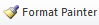 Please visit https://youtu.be/yjdL2n4lZm4 for more detailed instructions.Electives (select 18 hours from the following): ANTH 2233, Introduction to Cultural Anthropology CRIM 3263, Criminology CRIM 3323, Juvenile Delinquency GEOG 3643, Introduction to Cultural Geography GEOG 3703, Political Geography GEOG 3813, Introduction to Geographic Information Systems SOC 3003, Sociology of Gender SOC 3213, Sociology of Intimate Relationships SOC 3223, Sociology of Families SOC 3273, Social Stratification OR GEOG 3683, Economic Geography SOC 3293, Social Behavior SOC 3313, Sociology of Sexuality SOC 3333, Sociology of Health & Illness SOC 3353, Minority Groups SOC 3363, Sociology of Religion SOC 3373, Technology and Society SOC 3463, Collective Behavior SOC 4003, Perspectives on Death and Dying SOC 4053, Today’s Families SOC 4063, Sociology of Disasters SOC 4073, Sociology of Family Violence SOC 4203, Social Deviance SOC 4213, Childhood and Adolescence SOC 4223, Urban Sociology OR GEOG 4223, Urban Geography SOC 4233, Social Organization SOC 4253, Rural Sociology SOC 4263, Terrorism as a Social Movement SOC 4273, Population and Demography SOC 4323, Applied Research If not taken to satisfy the core requirement. SOC 4343, Geographic Information Systems for the Social Sciences If not taken to satisfy the core requirement. SOC 4353, Sociology of Aging SOC 4363, Environmental Sociology SOC 4423, Sociology of Medicine SOC 460V, Special Problems SOC 4703, Internship 18 Sub-total 40 Electives: Sem. Hrs. Electives 30-42 Total Required Hours: 120 